					Skickas tilll:					Göteborgs stad					GrundskoleförvaltningenBox 1015405 21 GöteborgMedgivande om integrering i Grundskola/Anpassad grundskola*Barnets namnBarnets personnummer Jag medger att mitt barn ska fullgöra skolplikten som integrerad elev i grundskolaJag medger att mitt barn ska fullgöra skolplikten som integrerad elev i anpassad grundskola*Datum	           Namnteckning vårdnadshavare 1	Datum	           Namnteckning vårdnadshavare 2  Rektor/Biträdande rektors kommentar (skall skickas in tillsammans med motivering)Gällande bestämmelser*/Träder i kraft I: 2023-07-02/9 §  En elev i grundskolan kan få sin utbildning inom anpassade grundskolan (integrerad elev), om de huvudmän som berörs är överens om detta och elevens vårdnadshavare medger det. En elev i anpassade grundskolan kan under samma förutsättningar få sin utbildning inom grundskolan eller sameskolan.*Det nuvarande namnet grundsärskola kommer officiellt att upphöra att gälla 230702 och ersätts av namnet anpassad grundskola.Grundskoleförvaltningen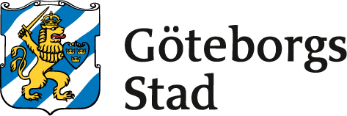 